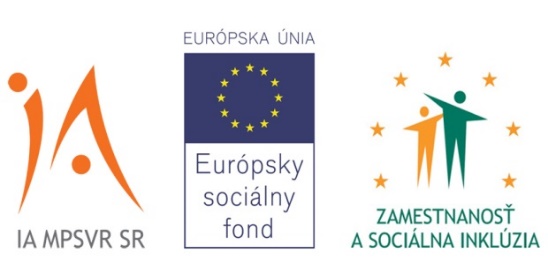        www.ia.gov.sk                                                                                 www.esf.gov.skTento projekt sa realizuje vďaka podpore z Európskeho sociálneho fondu v rámci Operačného programu Zamestnanosť a sociálna inklúzia.     _______________________________________________________________________Komunita Kráľovnej pokojaPiešťanská 11/18, 956 05 Radošina
SÚŤAŽNÉ  PODKLADYPredmet zákazky:Kurz kaderníkPostup zadávania zákazky podľa § 9 ods. 9 zákona č. 25/2006 Z. z. o verejnom obstarávaní a o zmene a doplnení niektorých zákonov v znení neskorších predpisov (ďalej len „zákon o verejnom obstarávaní“)_____________________________________________________Radošina, 12. jún 2015A.  POKYNY PRE UCHÁDZAČOVIdentifikácia verejného obstarávateľaNázov: Komunita Kráľovnej pokoja IČO: 34003681 Sídlo: Piešťanská 11/18, 956 05 Radošina Krajina: Slovenská republikaKontaktná osoba: Ing. Stanislav Rízek Telefón: 0911733111 E-mail: rizek@externeobstaravanie.sk Internetová stránka:  www.kkp.skPredmet zákazky Kurz kaderník 	 Predmetom zákazky je uskutočnenie kaderníckeho kurzu pre 2 osoby  Kód predmetu zákazky podľa platných klasifikácií.Spoločný slovník obstarávania (CPV): 80.51.10.00-9  Kategória služby (podľa prílohy č. 2 a č. 3 zákona o verejnom obstarávaní):  24. Komplexnosť dodávkyUchádzač predloží ponuku na celý predmet zákazky   Zdroj finančných prostriedkovPredmet zákazky bude financovaný z finančných prostriedkov Európskeho sociálneho fondu a vlastných prostriedkov verejného obstarávateľa.      Miesto a termín plneniaMiesto alebo miesta dodania predmetu zákazky: Močenok - kaštieľ Trvanie zmluvy alebo lehota na skončenie dodávky: do 31.09.2015   Platnosť ponukyPonuky zostávajú platné počas lehoty viazanosti ponúk, t. j. do 31.08.2015.   Obsah ponukyPonuka predložená uchádzačom musí obsahovať:doklady potrebné na preukázanie podmienok účasti týkajúcich sa osobného postavenia: 
§ 26 ods. 1 písm. f) je oprávnený dodávať tovar, uskutočňovať stavebné práce alebo poskytovať službu, vo vzťahu aspoň k jednému predmetu zákazky, na ktorú predkladá uchádzač ponuku alebo žiadosť o účasť - dokladom o oprávnení dodávať tovar, uskutočňovať stavebné práce alebo poskytovať službu alebo oprávnením (akreditáciou) na vykonávanie kurzu v zmysle platnej legislatívydoklady a dokumenty potrebné na preukázanie ďalších podmienok účasti:  
§ 28 ods. 1 písm. g) údaje o vzdelaní a odbornej praxi alebo o odbornej kvalifikácii riadiacich zamestnancov, osobitne osôb zodpovedných za riadenie stavebných prác alebo za poskytnutie služby – verejný obstarávateľ požaduje aby mal uchádzač k dispozícii aspoň jedného lektora, ktorý bude vykonávať a organizovať kurz. Uchádzač musí ako súčasť svojej ponuky doložiť:- životopis lektora vo formáte EUROPASS- lektorská spôsobilosť a prax lektora dokladom o absolvovaní vzdelávania zameraného na rozvoj lektorských kompetencií alebo potvrdením vzdelávacej inštitúcie o výkone lektorskej činnosti lektora za príslušné obdobie s uvedením obsahového zamerania a jej rozsahu. samostatný list, na ktorom je uvedený názov alebo obchodné meno uchádzača, adresa alebo sídlo uchádzača a návrh na plnenie jednotlivých kritériíPožadované doklady, ktorými uchádzač preukazuje splnenie podmienok účasti vo verejnom obstarávaní, resp. ďalšie požadované dokumenty musia byť originály alebo úradne overené kópie originálov nie staršie ako 3 mesiace k dátumu predkladania ponuky (ak nie je uvedené inak). V prípade zaslania ponuky elektronickou poštou bude verejný obstarávateľ akceptovať scany požadovaných dokumentov. Mena a ceny uvádzané v ponukeNavrhovaná zmluvná cena musí byť stanovená podľa § 3 zákona NR SR
č.18/1996 Z. z. o cenách v znení neskorších predpisov.Navrhovaná zmluvná cena bude uvedená v eurách. Ak je uchádzač platcom dane z pridanej hodnoty (ďalej len „DPH“), navrhovanú zmluvnú cenu uvedie v zložení: navrhovaná zmluvná cena bez  DPH, sadzba  DPH a výška  DPH, navrhovaná zmluvná cena vrátane  DPH.Ak uchádzač nie je platcom DPH, uvedie navrhovanú zmluvnú cenu celkom. Na skutočnosť, že nie je platcom DPH,  upozorní. Miesto a lehota na predkladanie ponúkPonuky je možné doručiť poštou, osobne alebo elektronickou poštou na adresu: 	 Komunita Kráľovnej pokoja   sv. Gorazda 553/28    951 31 Močenok          kkpk@slovanet.skPonuky je potrebné doručiť v lehote na predkladanie ponúk. Lehota na predkladanie ponúk uplynie dňa 20.06.2015 o 10:00 hod. Ponuka doručená po uplynutí lehoty na predkladanie ponúk sa vráti uchádzačovi neotvorená.Dorozumievanie medzi verejným obstarávateľom a uchádzačmiOdovzdávanie podkladov a dorozumievanie (ďalej len „informácie“) medzi verejným obstarávateľom a uchádzačmi možno uskutočňovať písomne prostredníctvom pošty, faxom, elektronicky alebo telefonicky alebo ich kombináciou.Pri čo najskoršom/najrýchlejšom poskytnutí informácií spôsobom, ktorým nemožno trvalo zachytiť ich obsah alebo podaných elektronickými prostriedkami bez zaručeného elektronického podpisu podľa osobitného zákona, doručia sa tieto informácie aj v písomnej forme najneskôr do 3 (troch) dní odo dňa odoslania tejto informácie.Pri zistení rozdielov medzi obsahom informácie poskytnutej spôsobom, ktorým nemožno trvalo zachytiť jej obsah alebo podanej elektronickými prostriedkami bez zaručeného elektronického podpisu podľa osobitného zákona a informácie vyhotovenej v písomnej forme, doručenej osobne alebo poštovou zásielkou, rozhodujúca je písomná forma. Preskúmanie ponúkDo procesu vyhodnocovania ponúk budú zaradené tie ponuky, ktoré obsahujú všetky určené náležitosti a zodpovedajú požiadavkám a podmienkam uvedeným vo výzve a v týchto súťažných podkladoch.Platnou ponukou je ponuka, ktorá zároveň neobsahuje žiadne obmedzenia alebo výhrady, ktoré sú v rozpore s uvedenými požiadavkami a podmienkami. Ostatné ponuky uchádzačov budú vylúčené.Uchádzač bude upovedomený o vylúčení jeho ponuky s uvedením dôvodu vylúčenia. Vyhodnotenie ponúkPonuky budú vyhodnocované len podľa stanovených kritérií na vyhodnotenie ponúk a to určeným spôsobom. Kritériá na vyhodnotenie ponúk a pravidlá ich uplatnenia sú nasledovné:Jediným kritériom na vyhodnotenie ponúk je najnižšia cena za dodanie predmetu zákazky/časti predmetu zákazky, vypočítaná a vyjadrená v eurách, s uvedením ceny bez DPH a aj vrátane DPH - podľa bodu 8 súťažných podkladov  Hodnotenie ponúk uchádzačov je dané pridelením jej príslušného poradia podľa posudzovaných údajov uvedených v jednotlivých ponukách, týkajúcich sa ceny za dodanie predmetu zákazky/jednotlivých častí predmetu zákazky Poradie uchádzačov sa určí porovnaním výšky navrhnutých ponukových cien za dodanie predmetu zákazky, vyjadrených v eurách vrátane DPH, uvedených v jednotlivých ponukách uchádzačov. Úspešný bude ten uchádzač, ktorý navrhol/požaduje za dodanie predmetu zákazky, najnižšiu cenu.Oznámenie o výsledku vyhodnotenia ponúkÚspešnému uchádzačovi bude doručené oznámenie o úspešnosti ponuky a následnom uzavretí zmluvy a ostatným uchádzačom, ktorých ponuky boli vyhodnocované, bude doručené oznámenie o neúspešnosti ich ponúk. ObjednávkaPo úspešnom ukončení procesu verejného obstarávania a odsúhlasení postupu VO Riadiacim orgánom pre Európsky sociálny fond, verejný obstarávateľ s úspešným uchádzačom uzatvorí zmluvu, v ktorej sa dodávateľ zaviaže strpieť výkon kontroly/auditu súvisiaceho s dodávaným tovarom, prácami a službami kedykoľvek počas platnosti a účinnosti Zmluvy o poskytnutí NFP, a to oprávnenými osobami v zmysle článku 12. VZP k Zmluve o poskytnutí NFP a poskytnúť im všetku potrebnú súčinnosť. Ponuky uchádzačov, ani ich časti, sa nepoužijú bez súhlasu uchádzačov.ThLic. PhDr. PaedDr. Branko Tupý, PhD.moderátor KKP – štatutárny zástupcaB.  OPIS PREDMETU ZÁKAZKYPredmetom zákazky je uskutočnenie kaderníckeho kurzu pre 2 osoby Cieľ kurzu:absolvent musí zvládnuť základné teoretické a odborno - profesionálne zručnosti, nutné pre výkon práce kaderníčky/kaderníka.Charakteristika kurzu:kurz vychádza z požiadaviek na kadernícku profesiu. Dôraz sa kladie na výcvik praktickej činnosti. Teoretická časť sa účelovo viaže k jednotlivým praktickým úkonom v práci kaderníčky/kaderníka. Praktickú časť účastníci absolvujú v kaderníckom salóne, alebo na tento účel vybavenom pracovisku. Kurz bude prebiehať dennou formou.Obsah kurzu:vlas, masáž hlavy, hygiena, umývanie a vodová ondulácia, farbenie vlasov, odfarbenie vlasov, preparácia vlasov, regenerácia vlasov, všetky typy strihania.Spôsob ukončenia kurzu:záverečná skúška pozostávajúca z písomnej i praktickej časti.Časový rozsah kurzu:min. 350 vyučovacích hodínPočet účastníkov:2Uchádzač predloží svoju cenovú ponuku v nasledkovnej podobe:Je uchádzač platiteľom DPH?ÁNOÁNONIENIENavrhované cena v EUR bez DPHDPHDPHNavrhovaná cena v EUR s DPHCena kurzu pre jedného účastníkaPonúkaná cena za celý rozsah kurzu pre dvoch účastníkov 